PORT McNEILL & DISTRICT CHAMBER OF COMMERCE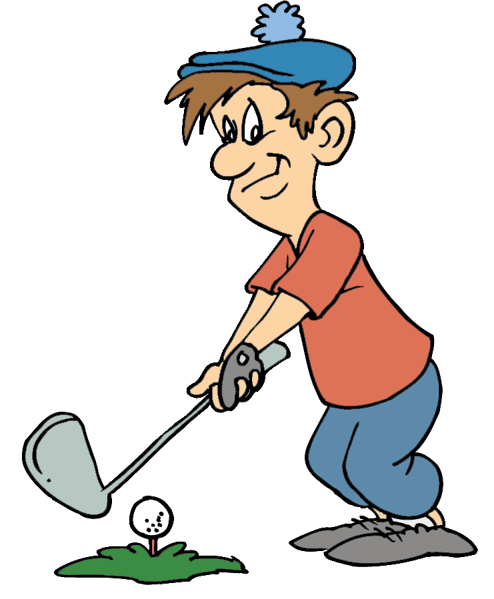 GOLF TOURNAMENT Saturday September 15th, 2018Seven Hills Golf & Country Club		General12:00 pm Registration Starts2:00 pm Shotgun Start.  PLEASE Be at Your Tee Box Ready to PlayAll Alcohol Consumed on the Course MUST be Purchased from the Golf CourseYour Team Number is Your Starting HolePlease Play “Ready Golf”RulesTexas Scramble, Best Ball Format.  Everyone hits, play best ball until hole outPlease Select a Captain to Keep Score, Track Shots and Generally OrganizeMen Play from the White Tee Blocks BUT blue tees on #2Women May Play from the Red/Forward Tee Blocks BUT white tees on #2 & #6All Players Tee Off on Every HoleOnly the first tee shot per player for the Hole-in-One will countGroup Decides Which Tee Shot Location Will Be Used for Subsequent ShotsAll Players Hit Subsequent Shots from Chosen Spot Until Putted OutCaptain to Ensure that 1 Drive and 1 Putt from Each Player is Used Through 9 holesScore as a TeamHAVE FUN!!Individual ContestsMen’s & Women’s Long Drive Contest - Shots Must be in the First Cut of the Fairway#2 & #6 Monitored for Hole in One Contest – must be Verified and Signed Off by All Playing Partners AND at Least One Tournament Official MonitorNote:  Two Potential $25,000.00 Winners for Each Hole-in-One Available!!Men’s & Women’s KP’sPutting Contest on Practice Green:  $ 5 for Three Tries, One Winner to be Determined by Playoff